Муниципальное казенное образовательное учреждение «Нижнеинховская средняя общеобразовательная школа»Гумбетовского района Республики ДагестанПлан самообразованияЛИЧОСТНО – ОРИЕНТИРОВАННОЕ      ОБУЧЕНИЕНА  УРОКАХ   ФИЗИКИ   МКОУ: «Нижне-Инховская  СОШ» ГУМБЕТОВСКОГО РАЙОНА.Личностно – ориентированный подход к обучению физике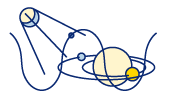 Подготовил учитель физики высшей категорииСайгидахмедов А. М.Личностно – ориентированное обучение направлено на развитие ученика и позволяет на принципиально иных началах формировать познавательную деятельность учащихся.Личностно – ориентированное образование включает следующие подходы:разноуровневый;дифференцированный;индивидуальный;субъективно – личностный.Отмечу, что только последний из перечисленных в полной мере ориентирован на развитие личности, а не отдельных ее качеств, поскольку предполагает учет уникальности, несхожести, неповторимости каждого ребенка. Личностно – ориентированное образование отличается от ориентированного на простое усвоение знаний рядом принципиальных моментов; некоторые из них показаны в таблице.Дается минимальный объем домашнего задания и максимальный. Ребята сами выбирают.  У меня собрана подборка домашних опытов, экспериментальных заданий.Обобщая изложенное, можно сказать, что для построения личностно ориентированной технологии обучения физике необходимо исходить из следующих ключевых позиций:Для обучения физике необходимо использовать естественные механизмы и стратегии приобретения обыденного опыта. Вокруг ученика важно выстраивать окружение из физических явлений и процессов, обращая внимание на присутствие изучаемых явлений в его повседневной жизни (запотевание стекол, кипение чайника, перемещение тяжестей, катание на лыжах и т.д.), чтобы знание физики стало постоянным «спутником», частью жизни.Обучение необходимо строить, используя все три сенсорные системы восприятия: вижу, слышу, чувствую. Важно, чтобы учащиеся рисовали схемы и таблицы, представляя образы, проговаривали символы и законы, действовали в лабораторных условиях, конспектировали особенно значимые фрагменты учебного материала, составляли опорные схемы, выступали с докладами, участвовали в учебных викторинах, конференциях и т.д.Целесообразно устанавливать аналогии.Обучение необходимо строить с учетом переключения фокусов произвольного и непроизвольного внимания. Для этого можно предусматривать в учебном процессе игровую деятельность.Для обеспечения позитивного эмоционального фона при освоении физики следует шире задействовать интересующие учащихся темы, пробуждая и поддерживая личный интерес к предмету на протяжении изучения всего курса.Стараться закреплять только позитивные результаты обучения.Важно больше внимания уделять качественным задачам, особенно в случае обобщения нескольких пройденных тем (причем таких задач, которые не предполагают единственного правильного ответа). Например, найдите в приведенной ситуации отражение того учебного материала, который мы изучали в этой четверти, и прокомментируйте.Использовать различные формы рефлексии с последующей коррекцией.Например, можно начать с простейшего: разделив лист бумаги на две части, в одной из них ученик записывает все позитивное, т.е. то, что ему интересно в физике, что он умеет и любит делать на уроках физики, а в другой – негативное, если такое есть. Затем обсудить записи и дать рекомендации, как можно преодолеть негативное. Практика показывает, что после 2 – 3 х таких работ учащиеся гораздо чаще обращают внимание на свои позитивные убеждения и в конце концов преодолевают негативные.Следует постоянно и разнообразно мотивировать ученикам необходимость выполнения каждого нового вида учебной деятельности и стимулировать ее осуществление. Например, пояснять, как конкретно в их повседневной жизни пригодятся приобретаемые на занятии физические знания.Важно создавать индивидуальную перспективу («траекторию развития личности») результатов обучения. Не секрет, что многие школьники испытывают трудности в усвоении физики из-за слабой математической подготовки. Начиная изучать физику как новый предмет, они часто полагают, что это можно сделать «с чистого листа», например, научиться решать задачи по физике, не зная пропорций, не умея читать графики и др. Если же этого не происходит, разочаровываются и перестают прилежно учиться. Поэтому лучше спланировать результаты обучения для каждого ученика. Для этого полезно в начале учебной четверти вместе с ним нарисовать «карту изучаемых знаний» и в дальнейшем цветом выделять пройденные «участки». Представление о целостной картине того, что их ожидает помогает ученикам понять где они находятся в данный момент и что нужно сделать чтобы пройти весь путь. Полезна и «карта личных целей», где намечены сроки и практические результаты обучения. (изучить обозначения величин, научиться грамотно записывать условия задач, освоить перевод единиц в СИ, проверять размерность результата и т.д.). Для поддержания позитивных ожиданий желательно периодически возвращаться к обсуждению и коррекции целей.Необходимо предусматривать проведение специальных занятий (викторин, КВН, научных конференций), посвященных широкой интеграции знаний, на которых ученики могут полностью реализовать свои способности и возможности;В процессе обучения полезно расширять спектр личностного выбора ученика – индивидуальная или групповая работа на уроке, решение качественных или расчетных  задач, уровня сложности задания, формы домашнего задания и др.Подводя итог сказанному, отмечу, что здесь описаны лишь общие принципы личностно – ориентированного подхода. Пользуясь ими, можно самостоятельно конструировать собственную технологию обучения. Ясно, что многие рекомендации не новы, но, используя совокупность рекомендаций, можно достичь желаемых результатов.Модель обученияМодель обученияориентированная на усвоение знаний (ЗУНов)личностно – ориентированная Учитель формулирует цели урокаУчитель и учащийся определяют цели урока совместно         Данный подход реализуется при постановке учебной проблемы в начале урока. (например, при изучении выталкивающей силы ставим проблемный опыт: почему теннисный шарик всплывает на поверхность жидкости, а гвоздь тонет, почему гвоздь тонет, а огромный многотонный корабль плавает. Цель – выяснить на всякое ли тело, погруженное в жидкость, действует выталкивающая сила, от чего она зависит)             Данный подход реализуется при постановке учебной проблемы в начале урока. (например, при изучении выталкивающей силы ставим проблемный опыт: почему теннисный шарик всплывает на поверхность жидкости, а гвоздь тонет, почему гвоздь тонет, а огромный многотонный корабль плавает. Цель – выяснить на всякое ли тело, погруженное в жидкость, действует выталкивающая сила, от чего она зависит)    Ориентир на коллективную и фронтальную работу учениковОриентир на самостоятельную работу, собственные открытия учащегосяМожно предложить ученикам составить конспект параграфа, план ответа по параграфу, придумать вопросы по материалам домашнего параграфа, составить сравнительную таблицу.Я подготовила самостоятельные работы для учащихся всех классов. Дидактические материалы предназначены для организации дифференцированной самостоятельной работы на уроках.Самостоятельные работы рассчитаны на 10 – 15 минут урока и позволяют учителю регулярно контролировать степень усвоения учащимися изучаемого материала.Можно предложить ученикам составить конспект параграфа, план ответа по параграфу, придумать вопросы по материалам домашнего параграфа, составить сравнительную таблицу.Я подготовила самостоятельные работы для учащихся всех классов. Дидактические материалы предназначены для организации дифференцированной самостоятельной работы на уроках.Самостоятельные работы рассчитаны на 10 – 15 минут урока и позволяют учителю регулярно контролировать степень усвоения учащимися изучаемого материала.Работа с группами учащихся различной успеваемостиРабота с каждым учеником, выявление и учет его склонностей и предпочтенийИспользуется дидактический материал, рассчитанный на определенный объем знаний «среднего» ученикаИспользуется дидактический материал, соответствующий успеваемости и способностям того или иного ученикаСамостоятельные и контрольные работы составлены в трех вариантах, отличающихся по уровню сложности заданий. Учитывая неоднородность и индивидуальные способности детей, учитель может давать эти задания выборочно. Самостоятельные и контрольные работы составлены в трех вариантах, отличающихся по уровню сложности заданий. Учитывая неоднородность и индивидуальные способности детей, учитель может давать эти задания выборочно. Устанавливается одинаковый для всех учащихся объем знаний и подбирается связанный с ним учебный материалУстанавливается объем знаний для каждого ученика с учетом его познавательных способностей и подбирается соответствующий учебный материалУчебные задания следуют от простого к сложному и делятся на определенные группы сложностиСложность учебного материала выбирается учеником и варьируется учителемПри выполнении самостоятельных, контрольных, лабораторных работ ученик сам выбирает уровень сложности работы.При выполнении самостоятельных, контрольных, лабораторных работ ученик сам выбирает уровень сложности работы.Стимулируется активность класса Стимулируется активность каждого учащегося с учетом его возможностей и индивидуальных склонностейУчитель планирует индивидуальную или групповую работу учениковУчитель предоставляет ученику возможность выбора групповой или только собственной работыСообщение новых знаний только преподавателемПолучение новых знаний при совместной деятельности учителя и учащихсяРебятам предоставляется возможность подготовить сообщение по предложенной теме. При проверке знаний работают консультанты, т.е. ребята, сдавшие зачет, могут провести проверку знаний у других ребят.Ребятам предоставляется возможность подготовить сообщение по предложенной теме. При проверке знаний работают консультанты, т.е. ребята, сдавшие зачет, могут провести проверку знаний у других ребят.Использование только количественных способов оценки знанийИспользование количественных и качественных способов оценки процесса и результатов познанияЧасто я использую такой прием: на столе 3 ящичка с надписями – понял материал, было интересно, не понял. В конце урока ребята кладут карточки в соответствующие усвоению ящики.При решении задач применяю окружность с 8 радиусами, на каждом отмечаю самостоятельность выполнения, выбранный уровень сложности и т.д., соединяю точки – получается многоугольник. Чем больше площадь, тем продуктивнее ученик сработал на уроке. Часто я использую такой прием: на столе 3 ящичка с надписями – понял материал, было интересно, не понял. В конце урока ребята кладут карточки в соответствующие усвоению ящики.При решении задач применяю окружность с 8 радиусами, на каждом отмечаю самостоятельность выполнения, выбранный уровень сложности и т.д., соединяю точки – получается многоугольник. Чем больше площадь, тем продуктивнее ученик сработал на уроке. Оценка ответа учащегося только учителемСначала оценка ответа самим учащимся, потом учителемОпределение объема, сложности и форм домашнего задания учителемВозможность выбора учащимся объема, сложности и формы домашнего задания